REQUERIMENTO Nº 249/2020Requer Voto de Pesar pelo falecimento do Sr. Nivaldo Antônio Ciufri, ocorrido recentemente.Senhor Presidente, Nos termos do Art. 102, Inciso IV, do Regimento Interno desta Casa de Leis, requeiro a Vossa Excelência que se digne a registrar nos Anais desta Casa de Leis voto de profundo pesar pelo falecimento do Sr. Nivaldo Antônio Ciufri, ocorrido no dia 27/06/2020.Requeiro, ainda, que desta manifestação seja dada ciência aos seus familiares, encaminhando cópia do presente à Rua Belo Horizonte, 613 – Planalto do Sol – CEP 13454-330, neste Município.Justificativa:Nivaldo Antônio Ciufri tinha 66 anos. Era comerciante tradicional na área de imóveis. Filho de João Ciufri e Luzia Giraldo Ciufri, deixando os filhos: Alexandra, Elda e Alex.Benquisto por todos os familiares e amigos, seu passamento causou grande consternação e saudades; todavia, sua memória há de ser cultuada por todos que em vida o amaram.Que Deus esteja presente nesse momento de separação e dor, para lhes dar força e consolo.É, pois, este o Voto, através da Câmara de Vereadores, em homenagem póstuma e em sinal de solidariedade.Plenário “Dr. Tancredo Neves”, em 29 de Junho de 2020.Marcos Antonio Rosado Marçal“Marcos Rosado”-vereador-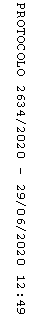 